NMTBC Committee Meeting Minutes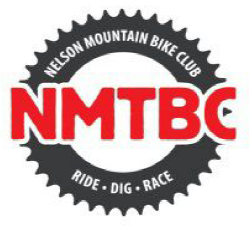 Date: 		Monday 15 February 2021, 7:00pm, The Boiler RoomPresent: 	Mel Schroder, Zoe King, Belinda Crisp, Mel Barker, Tony Mifsud,  Jonathan Corfield,  Brent Goddard, Ben Pointer, Matt Ball.Apologies:	Gerard Wilson, Chris Short, Eleanor Davies, Hamish BerkettMeeting closed:  8.45 - Next meeting 8th MarchMinutes Approved:	____________________________________________________________						President NMTBCMatterMovedActionConflicts of InterestN/APortfolio Discussion PointsEvents A very successful downhill event was organised and ran on a very tight time frame due to a last minute change to Nelson hosting.  Fantastic work by the events team!Wairoa Gorge 	Trail Assessment done (21% Gr 3, 52% Gr 4, 23% Gr 5, 4% Gr 6)Turned $53k profit as of Dec 31st compared to the -$29k from previous yearStill need to get members to stay out at the Gorge. Lack of internationals is hard for the Gorge accommodation bookings.Want a board day/night out at the Gorge. Dates?
	Have Greg coming in next month to introduce himself to the Board, field questions.Business Payment through ANZ for Jan accounts successful.Communications New Website is ready to go live on Tuesday 16th Feburary 2021.Trails & Stakeholder  NMTBC have been invited by NCC to have a member on the NCC biosecurity board. This will give NMTBC a voice on the board. Unanimous decision from the committee that the invitation be accepted and a NMTBC committee member or contractor should stand on the board.MembershipOngoing discussions between Ngati Koata, Tasman Pine and NMTBC on permit requirements in Hira forest.BP - To reply to NCC and accept the invitation.BC -Continue discussion with GW to finalise contract between NMTBC and Ngati Koata.Deep DivePresentation of 2021-2024 Trails proposal from BP.  Committee agreed with the direction of the trail proposal and the LTP. MB motion that BP continues to the next level (stakeholder consultation)Move - MB2ND - JCBP - continue with LTP and stakeholder consultation.Agenda ItemsMember wishes to be heard at meeting after being given notice under the Club Rules for behaviour that brings NMTBC into disrepute.Two members attended the meeting, the member issued with notice accepted this but also raised some concerns with how Branford jumps are currently managed as they currently look run down and there are security issues for storage.Potentially community grants could help fund the maintenance.  Careful consideration of NCC rules before any digging occurs.Approval of 2021 BudgetTDC trailsMS met with a TDC member, they would like to discuss trail building with NMTBC.  Committee members are interested in further discussions.  There are lots of considerations before committing.NCC KeysNMTBC committee were made aware that there are a couple of missing NCC keys.WiddershinsWiddershins ecology report is underway and due next month.Attending members to stocktake current resources at Branford.BP to meet with keen members to discuss an annual plan for Branford.BC to meet with portfolio holders to approve individual portfolio budgets.BP to contact TDC and begin discussions.BC - Email potential club members who may have NCC keys.  Keys to be reported as missing if not found.General BusinessApproval of accounts payable – (this list to be circulated prior to the meeting and signed off by owners then moved by committee as approved to be paid)Review of actions of last month’s minutesApproval of last month’s minutesHealth and Safety Compliance – issues for monthHealth and Safety N/A.Legal Compliance – issues for monthN/AApproved by portfolio holdersMove MB2nd - TMMove - MS2nd - TMLast month’s actionsJC - To forward social event ideas to committee - TO DOT.M to get costing for converted Mitsubishi Rosa - TO DOCommittee members to adjust their own portfolio budget.  These will be signed off at the next committee meeting. ONGOINGBP - To talk with Branford Jump trail workers about working agreement with NMTBC.  ONGOINGMS - To email an official warning to the member driving on Branford. DONEMS - To email an official warning to this member confirmed to be illegal trail building DONEHB - To meet with ED and JC to organise timing training in MarchZK - to investigate further to determine the amount to be journaled. DONEBG to update trailforks removing walking/running option from grade 4-6 trails. DONEBC to move accounts from current accounting to Johnsons.  ONGOINGJC - To forward social event ideas to committeeT.M to get costing for converted Mitsubishi RosaActionsJC - To forward social event ideas to committeeT.M to get costing for converted Mitsubishi RosaBP - To reply to NCC and accept the invitation to BioSecurity Forum.BC -Continue discussion with GW to finalise contract between NMTBC and Ngati Koata.BP - continue with LTP and stakeholder consultationAttending members to stocktake current resources at Branford.BP to meet with keen members to discuss an annual plan for Branford.BC to meet with portfolio holders to approve individual portfolio budgets.BP to contact TDC and begin discussions.BC - Email potential club members who may have NCC keys.  Keys to be reported as missing if not found.HB - To meet with ED and JC to organise timing training in March